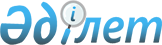 Об утверждении Положения "Об аттестации государственных нотариусов"
					
			Утративший силу
			
			
		
					Приказ Министерства юстиции Республики Казахстан от 24 ноября 1997 года N 109. Зарегистрирован в Министерстве юстиции Республики Казахстан 03.12.1997 г. № 423. Утратил силу - приказом Министра юстиции Республики Казахстан от 25 мая 2004 года N 148 (V042881)



     Руководствуясь статьей 105 Закона Республики Казахстан "О нотариате" приказываю:






     утвердить прилагаемое Положение "Об аттестации государственных нотариусов".






     Признать утратившим силу Положение "Об аттестации государственных нотариусов" от 30.07.97г.  
 V970344_ 
 


     Министр





                              


ПОЛОЖЕНИЕ 






                   "Об аттестации государственных






                   нотариусов Республики Казахстан"







                           I. Общие положения




      1. В соответствии со статьей 105 Закона Республики Казахстан 
 Z970155_ 
 "О нотариате", государственные нотариусы подлежат аттестации. 



      Аттестация государственных нотариусов проводится в целях оценки уровня их квалификации и определения на основе этого их соответствия занимаемой должности. 



      2. Для проведения аттестации государственных нотариусов приказом Министра юстиции Республики Казахстан образуются Центральная аттестационная комиссия и региональные аттестационные комиссии. 



      3. Центральная аттестационная комиссия действует на основании Положения, утвержденного Министром юстиции Республики Казахстан, рассматривает жалобы на решения региональных аттестационных комиссий, проводит аттестацию нотариусов, дважды не явившихся на аттестацию в региональную аттестационную комиссию по уважительным причинам в течение одного года со дня начала аттестации, а также утверждает перечень вопросов для аттестации нотариусов. 



      Государственные нотариусы (председатели Советов нотариусов), являющиеся членами региональных аттестационных комиссий подлежат аттестации до начала проведения аттестации, комиссией из числа председателей региональных аттестационных комиссий в Министерстве юстиции Республики Казахстан в соответствии с настоящим Положением. 



      Перечень вопросов для аттестации нотариусов составляется Министерством юстиции Республики Казахстан на государственном и русском языках, утверждается Центральной аттестационной комиссией и рассылается областным управлениям юстиции не позднее чем за сорок пять дней до начала аттестации. 



      Перечень вопросов для аттестации областными управлениями юстиции вручается всем подлежащим аттестации нотариусам под роспись не позднее чем за тридцать дней до начала аттестации. 



      4. Региональные комиссии проводят аттестацию государственных нотариусов соответствующих областей, городов республиканского значения и столицы в соответствии с настоящим Положением. 



      5. Аттестации подлежат работающие государственные нотариусы, имеющие высшее юридическое образование на момент ее проведения, независимо от стажа нотариальной деятельности. 



      Нотариусы (секретари региональных аттестационных комиссий) подлежат аттестации региональными комиссиями по месту основной работы. 



      6. Женщины, находящиеся в отпуске по беременности, родам и уходу за ребенком, или дополнительном отпуске без сохранения заработной платы по уходу за ребенком до достижения им возраста трех лет, а также лица, находящиеся в ежегодном отпуске, в дополнительном отпуске, в отпуске без сохранения заработной платы и по временной нетрудоспособности подлежат аттестации по выходу на работу. 



      Лица, исполняющие обязанности нотариусов, находящихся в отпуске по беременности и родам или по уходу за ребенком, продолжают работать до выхода на работу вышеперечисленных лиц, подлежат аттестации в региональных комиссиях. 



      7. Материалы на аттестуемых нотариусов в Центральную и региональные аттестационные комиссии представляют начальники областных управлений юстиции. Материалы на аттестуемых в региональную аттестационную комиссию представляются не позднее чем за день до начала аттестации. 



      8. Срок проведения аттестации в Центральной и Региональной аттестационных комиссиях определяется Министром юстиции. 



      9. Организационно-техническое обеспечение деятельности Центральной аттестационной комиссии возлагается на Министерство юстиции, а региональных аттестационных комиссий - управления юстиции. 




          


 II. Порядок подготовки и проведения аттестации 




      10. На нотариуса, подлежащего аттестации, представляются: 



      1) представление начальника управления юстиции; 



      2) служебная характеристика, содержащая оценку профессиональных, деловых и нравственных качеств аттестуемого; 



      3) нотариально заверенная копия диплома об образовании; 



      4) автобиография, написанная собственноручно аттестуемым; 



      5) личный листок аттестуемого с его фотографией размером 3х4. 



      К представляемым материалам должны быть приложены имеющиеся копии постановлений судов в отношении нотариальных действий аттестуемого, копии приказов о поощрениях и дисциплинарных взысканиях за последние два года, копии постановлений коллегии управления юстиции, копии справок по результатам проверки профессиональной деятельности аттестуемого за 1995-97 гг., сведения о поступивших жалобах на аттестуемого за последние два года и копий решений органов юстиции, принятых по ним. 



      Нотариус, подлежащий аттестации, должен быть ознакомлен с представляемой характеристикой и другими материалами не позднее чем за семь дней до начала аттестации под роспись, а также о начале и месте аттестации за три дня до начала. 



      11. Региональная аттестационная комиссия принимает письменное решение об отказе в допуске нотариуса к сдаче аттестационного экзамена при невыполнении требований, предусмотренных пунктом 10 данного Положения. 



      12. Аттестация проводится на государственном или русском языках по выбору аттестуемого. 



      13. Нотариус, правильно ответивший в ходе сдачи компьютерного аттестационного экзамена на 65 вопросов из 100 включенных в перечень вопросов для аттестации, считается аттестованным. 



      Нотариусу, ответившему правильно на вопросы от 55 до 65 из 100 включенных в перечень вопросов для аттестации, аттестационная комиссия (за исключением секретаря комиссии) может задавать дополнительные устные вопросы. 



      В этом случае решение об аттестации либо не аттестации принимается с учетом результатов ответов на дополнительные вопросы. 



      14. Заседания региональной аттестационной комиссии правомочны при наличии не менее трех четвертей ее членов. 



      На заседании комиссии ведется протокол. В протоколе должны быть отражены: 



      время и место заседания, состав комиссии, фамилия, имя, отчество и должность аттестуемого, результаты экзамена, дополнительные вопросы, заданные аттестуемому и ответы, данные аттестуемым на них, а также решение, принятое комиссией. 



      Решение комиссии принимается простым большинством голосов в две трети от общего числа ее членов в отсутствие аттестуемого. 



      Решение и протокол заседания комиссии подписываются всем составом комиссии. 



      Результаты аттестации аттестуемому сообщаются в тот же день. Решение комиссии может быть выдано аттестуемому по его просьбе. 



      15. Решение региональной аттестационной комиссии оформляется отдельно от протокола и содержит заключение комиссии по аттестуемой кандидатуре и решение: 



      - аттестован; 



      - не аттестован. 



      Региональная аттестационная комиссия в случае повторной неявки нотариуса по неуважительным причинам на аттестацию в течение шести месяцев со дня начала аттестации, принимает решение "Не аттестован в связи с неявкой на аттестацию". 



      16. Жалоба на решение региональной аттестационной комиссии о не аттестации нотариуса и иным основаниям может быть подана в Центральную аттестационную комиссию в течение десяти дней со дня получения копии решения комиссии. 



      17. Решения Центральной аттестационной комиссии являются окончательными. 



      18. В соответствии с пунктом 2 статьи 105 Закона Республики Казахстан "О нотариате" государственные нотариусы, не допущенные к аттестации, а также не аттестованные аттестационными комиссиями, освобождаются от должности в соответствии с действующим законодательством о труде. 



      19. Решения региональной аттестационной комиссии и Центральной аттестационной комиссии о результатах аттестации нотариусов направляются в областные управления юстиции в течение десяти дней со дня принятия для издания приказа о переназначении аттестованных государственных нотариусов, либо об освобождении не аттестованных нотариусов от занимаемых должностей.




                              Решение




                Региональной аттестационной комиссии



Ф.И.О.



аттестуемого _______________________________________________________



должность аттестуемого _____________________________________________



Образование ________________________________________________________



Специальность ______________________________________________________



Общий стаж _________________________________________________________



Стаж нотариальной деятельности _____________________________________



Содержание решения комиссии: _______________________________________



____________________________________________________________________



____________________________________________________________________



____________________________________________________________________



____________________________________________________________________



____________________________________________________________________



____________________________________________________________________



____________________________________________________________________



____________________________________________________________________



____________________________________________________________________



____________________________________________________________________



____________________________________________________________________



____________________________________________________________________


     Председатель комиссии:    ____________________________



                                        (подпись)



     Секретарь комиссии:       ____________________________



                                        (подпись)



     Члены комиссии:           ____________________________



                                        (подпись)


     Дата аттестации:    "___" _____________199  г.


     С решением комиссии ознакомился(ась):  _______________________



                                             (подпись аттестуемого)


     Решение комиссии направлено в Министерство юстиции Республики Казахстан



                                             ______________________



                                                      дата

					© 2012. РГП на ПХВ «Институт законодательства и правовой информации Республики Казахстан» Министерства юстиции Республики Казахстан
				